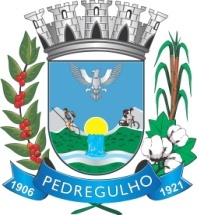 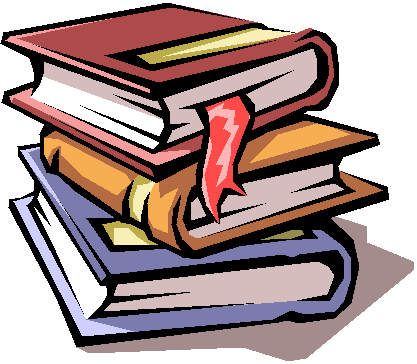                  E.M.E.B “MARIA MADALENA STRAIOTTO DE SOUZA”        PREFEITURA MUNICIPAL DE PEDREGULHO - SP               PLANEJAMENTO SEMANAL - 3° ANO A- MANHÃ              PROFESSORA : VANESSA CRISTINA CAMPOI 09/08/2021 A 13/08/2021 – ATIVIDADES ONLINEBom estudo ! Segunda-feira Terça-feiraQuarta-feiraQuinta-feiraSexta-feiraROTINACabeçalhoLeitura InglêsMatemática Matemática Situações-problemas.Xérox.Conteúdos:Situações- problemas envolvendo a subtração e adição.Vídeo explicativo.Vídeo de correção Ápis páginas:89.ROTINACabeçalhoLeitura Português Português Palavras com “CH”.Xérox Conteúdos:Seqüência didática com “CH”.Vídeo de correção livro Ápis páginas:104 e 105.ROTINACabeçalhoLeitura Matemática        Educação física Matemática Livro Ápis página:90.Conteúdo:Cálculo mental.Vídeo explicativo.Vídeo de correção atividades 09/08.ROTINACabeçalhoLeitura HistóriaHistória Trabalho sobre a cidade (Pedregulho).Conteúdo:Estudo sobre a história do Município de   PedregulhoVídeo de correção atividades do dia:10/08.ROTINACabeçalhoLeitura Matemática        Artes Matemática Livro Ápis de matemática página:91 e 92.Conteúdo: Problemas com regiões planas/seqüência numérica/tabelas.Vídeo explicativo.Vídeo de correção página:90.